Geachte heer/mevrouw,Wil alle nodige gegevens minstens 4 weken vóór de eerste gewenste vakantiedialyse invullen en opsturen naar CAD Veurne via E-mail.Enkele praktische afspraken:CAD Veurne is een low care dialyse dienst, d.w.z. dat de arts niet dagelijks aanwezig is. Hoog-risicopatiënten of hemodynamisch instabiele patiënten kunnen niet in CAD Veurne gedialyseerd worden. Daar er geen tilliften aanwezig zijn in CAD Veurne, dienen patiënten voldoende mobiel te zijn om zich zelfstandig te kunnen wegen.Dialysecentra Ieper en Roeselare zijn high care diensten.Als de patiënt niet in aanmerking komt voor dialyse in CAD Veurne, kan worden overwogen om vakantiedialyse in Ieper of Roeselare te voorzien.Het vakantiedossier dient volledig in orde te zijn vooraleer de dialysesessies van de patiënt kunnen worden ingepland. Nadat het dossier in goede orde is ontvangen en geëvalueerd, volgt eventuele bevestiging vanuit CAD Veurne.De gevraagde laboresultaten (Hepatitis B en C, HIV, MRSA, VRE, CPE) mogen niet ouder zijn dan 6 weken vóór de eerste vakantiedialyse.Zo de patiënt gedurende meerdere vakantieperiodes komt, vragen we om dit labo regelmatig up te daten in het moedercentrum en door te sturen.Indien meerdere vakantieperiodes in 1jaar is een volledig dossier niet telkens nodig, bij 2de periode enkel dialysevoorschrift en medicatielijst mailen aub.Bij alle vakantiepatiënten zal bij de 1ste vakantiedialyse een bloedafname worden uitgevoerd.Deel 1:  GEGEVENS IN TE VULLEN DOOR DE PATIËNT Persoonlijke gegevensWil een kopie bijvoegen van uw identiteitskaart (voor- en achterzijde a.u.b.).Huidig dialysecentrumVakantie-inlichtingenContactpersonenWie dienen we te verwittigen bij moeilijkheden tijdens de vakantiedialyse?Mutualiteits- of verzekeringsgegevensVervoer (gelieve aan te kruisen)Informed consent voor opstarten van behandeling met hemodialyse in CAD VeurneIk, ondergetekende 		geef aan de nefrologen van CAD Veurne toestemming voor behandeling met hemodialyse in CAD Veurne.Ik bevestig dat ik op de hoogte ben van:de  voorgestelde behandeling;de eventuele voor- en/of nadelen van de behandeling;de eventuele problemen tijdens de periode van behandeling en de mogelijke verwikkelingen zoals een infectie;de mogelijke gevolgen indien de behandeling niet zal doorgaan.Datum: …… / …… / ……..	datum: …../ …../…….Naam patiënt of wettelijke vertegenwoordiger: ………………………	naam/handtekening arts:De ondergetekende is (*aankruisen wat past):	□ patiënt   □ door de patiënt aangewezen vertegenwoordiger  □ bewindvoerder over de persoon□ samenwonende partner□ meerderjarig kind   □ ouder     □ meerderjarige broer / zus   □ artsHandtekening:Informed consent voor toediening van bloedproducten in CAD VeurneIk, ondergetekende 		geef aan de nefrologen van CAD Veurne toestemming voor bloedtransfusie indien dit medisch nodig zou worden geacht tijdens mijn behandeling in CAD Veurne: Ik bevestig dat ik op de hoogte ben van:de  voorgestelde behandeling;de eventuele voor- en/of nadelen van de behandeling;de mogelijke alternatieven;de eventuele problemen tijdens de periode van behandeling en de mogelijke verwikkelingen zoals een infectie;de mogelijke gevolgen indien de behandeling niet zou doorgaan.Dit document is maximum één jaar geldig vanaf datum van ondertekening.Datum: …… / …… / ……..	datum: …../ …../…….Naam patiënt of wettelijke vertegenwoordiger: ………………………	naam/handtekening arts:De ondergetekende is (*aankruisen wat past):	□ patiënt   □ door de patiënt aangewezen vertegenwoordiger  □ bewindvoerder over de persoon□ samenwonende partner□ meerderjarig kind   □ ouder     □ meerderjarige broer / zus   □ artsHandtekening:Deel 2:  GEGEVENS IN TE VULLEN DOOR DE BEHANDELEND NEFROLOOGZo inname van perorale anticoagulantia, streefwaarde van INR: Dialysegegevens:Vasculaire toegangsweg: Listering voor niertransplantatie:Therapiebeperking – “Do Not Reanimate” (DNR) code:DNR code:   code 0 = alle zorgen toe te dienen  code 1 = niet reanimeren   in geval van circulatiestilstand geen defibrilatie, thoraxmassage noch medicatie in geval van respiratoir falen geen intubatie of kunstmatige beademing enkel niet-invasieve beademing  code 2 = therapie niet uitbreiden (geen transfer naar Intensieve Zorgen)  code W = wilsbeschikking (graag kopie toevoegen a.u.b.)Overige medische gegevens:Datum:Stempel nefroloog: 						Handtekening nefroloog:Aanvraagformulier Vakantie Hemodialyse in VeurneAanvraagformulier Vakantie Hemodialyse in VeurneAanvraagformulier Vakantie Hemodialyse in VeurneAanvraagformulier Vakantie Hemodialyse in VeurneVakantie HemodialyseCollectieve AutoDialyse (CAD) VeurneKlinieklaan 1, 8630 VeurneTel. 00 32 (0)58 33 38 20 (ma - woe - vrij, 8u - 18u)  
E-mail  cad@azwest.beSamenwerking tussen :Vakantie HemodialyseCollectieve AutoDialyse (CAD) VeurneKlinieklaan 1, 8630 VeurneTel. 00 32 (0)58 33 38 20 (ma - woe - vrij, 8u - 18u)  
E-mail  cad@azwest.beSamenwerking tussen :Vakantie HemodialyseCollectieve AutoDialyse (CAD) VeurneKlinieklaan 1, 8630 VeurneTel. 00 32 (0)58 33 38 20 (ma - woe - vrij, 8u - 18u)  
E-mail  cad@azwest.beSamenwerking tussen :Jan Yperman ZiekenhuisBriekestraat 128900 IeperAZ WestIeperse Steenweg 1008630 VeurneAZ DeltaDeltalaan 18800 RoeselareAZ DeltaDeltalaan 18800 RoeselareTel. Dialyse: 057/35 61 40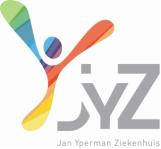 Tel. Dialyse: 058/33 38 20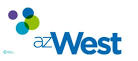 Tel. Dialyse: 051/23 38 98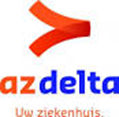 Tel. Dialyse: 051/23 38 98www.yperman.netwww.azwest.bewww.azdelta.bewww.azdelta.beNaam:Voornaam:Straat:Nr.:Postnummer:Gemeente:Land:Geboortedatum:Nationaliteit:Spreekta(a)l(en):Telefoon:GSM:GSM:E-mail:Huisarts:Huisarts:Naam dialysecentrum:Naam dialysecentrum:Naam dialysecentrum:Naam dialysecentrum:Straat:Nr.:Postnummer:Gemeente:Land:Telefoon:E-mail:Fax:Behandelend nefroloog:Vakantieadres:Vakantieadres:Vakantieadres:Vakantieadres:Vakantieadres:Vakantieadres:Vakantieadres:Straat:Straat:Nr:Postnummer:Postnummer:Gemeente:Telefoon:Telefoon:Eerste vakantiedialyse op:Eerste vakantiedialyse op:Eerste vakantiedialyse op:Eerste vakantiedialyse op:Eerste vakantiedialyse op:Eerste vakantiedialyse op:Eerste vakantiedialyse op:Laatste vakantiedialyse op:Laatste vakantiedialyse op:Laatste vakantiedialyse op:Laatste vakantiedialyse op:Laatste vakantiedialyse op:Laatste vakantiedialyse op:Laatste vakantiedialyse op:Voorkeur voorVoormiddagMaandag/ woensdag/ vrijdagMaandag/ woensdag/ vrijdagMaandag/ woensdag/ vrijdagNamiddagMaandag/ woensdag/ vrijdagMaandag/ woensdag/ vrijdagMaandag/ woensdag/ vrijdagWe noteren uw voorkeur maar kunnen om organisatorische redenen niet garanderen dat dit zal lukken. We noteren uw voorkeur maar kunnen om organisatorische redenen niet garanderen dat dit zal lukken. We noteren uw voorkeur maar kunnen om organisatorische redenen niet garanderen dat dit zal lukken. We noteren uw voorkeur maar kunnen om organisatorische redenen niet garanderen dat dit zal lukken. We noteren uw voorkeur maar kunnen om organisatorische redenen niet garanderen dat dit zal lukken. We noteren uw voorkeur maar kunnen om organisatorische redenen niet garanderen dat dit zal lukken. We noteren uw voorkeur maar kunnen om organisatorische redenen niet garanderen dat dit zal lukken.  aankruisen indien u na dialyse een maaltijd wenst mee te nemen naar huisAangepaste maaltijd (vb. diabeet, gemalen, …):…………………………………………………………  aankruisen indien u na dialyse een maaltijd wenst mee te nemen naar huisAangepaste maaltijd (vb. diabeet, gemalen, …):…………………………………………………………  aankruisen indien u na dialyse een maaltijd wenst mee te nemen naar huisAangepaste maaltijd (vb. diabeet, gemalen, …):…………………………………………………………  aankruisen indien u na dialyse een maaltijd wenst mee te nemen naar huisAangepaste maaltijd (vb. diabeet, gemalen, …):…………………………………………………………  aankruisen indien u na dialyse een maaltijd wenst mee te nemen naar huisAangepaste maaltijd (vb. diabeet, gemalen, …):…………………………………………………………  aankruisen indien u na dialyse een maaltijd wenst mee te nemen naar huisAangepaste maaltijd (vb. diabeet, gemalen, …):…………………………………………………………  aankruisen indien u na dialyse een maaltijd wenst mee te nemen naar huisAangepaste maaltijd (vb. diabeet, gemalen, …):………………………………………………………… Naam:                                                                 Relatie tot patiënt (partner, ouder, kind, …):E-mail:Tel.:                                                               GSM:Naam:                                                                 Relatie tot patiënt (partner, ouder, kind,…):E-mail:Tel.:                                                               GSM:Voor Belgen:Naam + nummer mutualiteit:Kleefvignet mutualiteit: Rijksregisternummer:Voor patiënten uit het buitenland: 
Wil een kopie bijvoegen van uw Europese ziekteverzekeringskaart en op de dag van de 1ste vakantiedialyse de kaart meebrengen a.u.b. Ik kom met een ambulancedienst naar CAD Veurne Ik voorzie eigen vervoer (eigen wagen, fiets, …)We vragen u om zelf het transport van en naar ons dialysecentrum te regelen.Bij vragen kan u terecht bij onze Sociale Dienst op het nummer 058/33 34 51.Een vervoersattest kan worden afgeleverd op uw vraag.Naam PATIËNT:Naam PATIËNT:Renale diagnose:Renale diagnose:Recente problemen / verwikkelingen tijdens dialyse:Recente problemen / verwikkelingen tijdens dialyse:Datum eerste dialyse in uw centrum:Datum eerste dialyse in uw centrum:Andere diagnosen / relevante medische voorgeschiedenis  (o.a. diabetes, pacemaker, hypertensie, cardiale problemen, …)  Gelieve brief (medisch verslag) bij te voegen.Andere diagnosen / relevante medische voorgeschiedenis  (o.a. diabetes, pacemaker, hypertensie, cardiale problemen, …)  Gelieve brief (medisch verslag) bij te voegen.Bloedgroep: Rhesus:Irreguliere antistoffen:Irreguliere antistoffen:Allergie (antibiotica, andere medicatie, latex, jodiumhoudend intraveneus radiocontrast, kunstnieren, heparine-geïnduceerde thrombocytopenie = HIT, verband, onstmettingsstoffen, voedingsstoffen, andere, …):Allergie (antibiotica, andere medicatie, latex, jodiumhoudend intraveneus radiocontrast, kunstnieren, heparine-geïnduceerde thrombocytopenie = HIT, verband, onstmettingsstoffen, voedingsstoffen, andere, …):Medicatie tijdens hemodialyse:Medicatie tijdens hemodialyse:EPO: zelf mee te brengen vanuit moedercentrum bij vakantiedialyse (enkel Mircera beschikbaar uit voorraad in CAD Veurne)Te geven tijdens vakantie:     ja                        neen          Zo ja, naam:Dosis:Data waarop moet toegediend worden:IV of SC:EPO: zelf mee te brengen vanuit moedercentrum bij vakantiedialyse (enkel Mircera beschikbaar uit voorraad in CAD Veurne)Te geven tijdens vakantie:     ja                        neen          Zo ja, naam:Dosis:Data waarop moet toegediend worden:IV of SC:Ijzer (in CAD Veurne is Injectafer 2ml/100mg beschikbaar):Te geven tijdens vakantie:     ja                        neen          Zo ja, naam:Dosis:Data waarop moet toegediend worden:IV of PO:Ijzer (in CAD Veurne is Injectafer 2ml/100mg beschikbaar):Te geven tijdens vakantie:     ja                        neen          Zo ja, naam:Dosis:Data waarop moet toegediend worden:IV of PO:Vitamines en eventuele andere medicatie (zelf mee te brengen vanuit moedercentrum):Graag de toedieningswijze vermelden (SC, IM, extracorporeel circuit …)…………………………………………………………………………………………………………………….…………………………………………………………………………………………………………………….…………………………………………………………………………………………………………………….…………………………………………………………………………………………………………………….…………………………………………………………………………………………………………………….…………………………………………………………………………………………………………………….…………………………………………………………………………………………………………………….Vitamines en eventuele andere medicatie (zelf mee te brengen vanuit moedercentrum):Graag de toedieningswijze vermelden (SC, IM, extracorporeel circuit …)…………………………………………………………………………………………………………………….…………………………………………………………………………………………………………………….…………………………………………………………………………………………………………………….…………………………………………………………………………………………………………………….…………………………………………………………………………………………………………………….…………………………………………………………………………………………………………………….…………………………………………………………………………………………………………………….Thuismedicatie:Thuismedicatie:Thuismedicatie:Aantal dialyses per week:Dialyseduur:  …… uur  …… minBloedflow (QB) in ml/min:Dialysaatflow (QD) in ml/min:Hemodiafiltratie:              ja  :           predilutie           postdilutie                                          nee                             Hemodiafiltratie:              ja  :           predilutie           postdilutie                                          nee                             Drooggewicht in kg:Gemiddelde gewichtstoename in kg:Max. ultrafiltratie (UF) in ml/uur:Natrium-profiel:UF-profiel:Gemiddelde bloeddruk voor:  …… / …… mmHgGemiddelde bloeddruk na:  …… / …… mmHgAnticoagulatie (Fraxiparine / Clexane beschikbaar)Naam:Dosis bij start dialyse:Extra dosis tijdens dialyse:Heparine-geïnduceerde thrombocytopenie (HIT):       ja                        neen          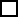 Anticoagulatie (Fraxiparine / Clexane beschikbaar)Naam:Dosis bij start dialyse:Extra dosis tijdens dialyse:Heparine-geïnduceerde thrombocytopenie (HIT):       ja                        neen          Dialysaatsamenstelling (mmol/L)Dialysaatsamenstelling (mmol/L)Dialysaatsamenstelling (mmol/L)Dialysaatsamenstelling (mmol/L)Dialysaatsamenstelling (mmol/L) Kunstnieren beschikbaar in CAD Veurne (graag aanduiden welke nier we mogen gebruiken bij uw patiënt): Kunstnieren beschikbaar in CAD Veurne (graag aanduiden welke nier we mogen gebruiken bij uw patiënt): Kunstnieren beschikbaar in CAD Veurne (graag aanduiden welke nier we mogen gebruiken bij uw patiënt):Arterioveneuze fistelArterioveneuze fistelArterioveneuze fistelPlaats:Plaats:Plaats:Plaats:Plaats:Plaats:Plaats:Plaats:(AV fistel)(AV fistel)(AV fistel)Natieve fistel / prothese:Natieve fistel / prothese:Natieve fistel / prothese:Natieve fistel / prothese:Natieve fistel / prothese:Natieve fistel / prothese:Natieve fistel / prothese:Natieve fistel / prothese:Unipunctuur / bipunctuur:Unipunctuur / bipunctuur:Unipunctuur / bipunctuur:Unipunctuur / bipunctuur:Unipunctuur / bipunctuur:Unipunctuur / bipunctuur:Unipunctuur / bipunctuur:Unipunctuur / bipunctuur:Laddertechniek / buttonhole:Laddertechniek / buttonhole:Laddertechniek / buttonhole:Laddertechniek / buttonhole:Laddertechniek / buttonhole:Laddertechniek / buttonhole:Laddertechniek / buttonhole:Laddertechniek / buttonhole:Scherpe naalden / botte naalden:Scherpe naalden / botte naalden:Scherpe naalden / botte naalden:Scherpe naalden / botte naalden:Scherpe naalden / botte naalden:Scherpe naalden / botte naalden:Scherpe naalden / botte naalden:Scherpe naalden / botte naalden:Beschikbare types: Nipro 15G x 1.25” cath scherp (1.9x32mm) / Nipro 15G x 1.25” cath bot (1.9x32mm) / Nipro 15G x 25mm metalen scherpe naald / Nipro 15G x 25mm metalen botte naaldBeschikbare types: Nipro 15G x 1.25” cath scherp (1.9x32mm) / Nipro 15G x 1.25” cath bot (1.9x32mm) / Nipro 15G x 25mm metalen scherpe naald / Nipro 15G x 25mm metalen botte naaldBeschikbare types: Nipro 15G x 1.25” cath scherp (1.9x32mm) / Nipro 15G x 1.25” cath bot (1.9x32mm) / Nipro 15G x 25mm metalen scherpe naald / Nipro 15G x 25mm metalen botte naaldBeschikbare types: Nipro 15G x 1.25” cath scherp (1.9x32mm) / Nipro 15G x 1.25” cath bot (1.9x32mm) / Nipro 15G x 25mm metalen scherpe naald / Nipro 15G x 25mm metalen botte naaldBeschikbare types: Nipro 15G x 1.25” cath scherp (1.9x32mm) / Nipro 15G x 1.25” cath bot (1.9x32mm) / Nipro 15G x 25mm metalen scherpe naald / Nipro 15G x 25mm metalen botte naaldBeschikbare types: Nipro 15G x 1.25” cath scherp (1.9x32mm) / Nipro 15G x 1.25” cath bot (1.9x32mm) / Nipro 15G x 25mm metalen scherpe naald / Nipro 15G x 25mm metalen botte naaldBeschikbare types: Nipro 15G x 1.25” cath scherp (1.9x32mm) / Nipro 15G x 1.25” cath bot (1.9x32mm) / Nipro 15G x 25mm metalen scherpe naald / Nipro 15G x 25mm metalen botte naaldBeschikbare types: Nipro 15G x 1.25” cath scherp (1.9x32mm) / Nipro 15G x 1.25” cath bot (1.9x32mm) / Nipro 15G x 25mm metalen scherpe naald / Nipro 15G x 25mm metalen botte naaldZo specifieke naalden gebruikt moeten worden, gelieve deze mee te geven met de patiënt.Zo specifieke naalden gebruikt moeten worden, gelieve deze mee te geven met de patiënt.Zo specifieke naalden gebruikt moeten worden, gelieve deze mee te geven met de patiënt.Zo specifieke naalden gebruikt moeten worden, gelieve deze mee te geven met de patiënt.Zo specifieke naalden gebruikt moeten worden, gelieve deze mee te geven met de patiënt.Zo specifieke naalden gebruikt moeten worden, gelieve deze mee te geven met de patiënt.Zo specifieke naalden gebruikt moeten worden, gelieve deze mee te geven met de patiënt.Zo specifieke naalden gebruikt moeten worden, gelieve deze mee te geven met de patiënt.DialysekatheterDialysekatheterDialysekatheterPlaats:Plaats:Plaats:Plaats:Plaats:Plaats:Plaats:Plaats:Enkellumen / dubbellumen:Enkellumen / dubbellumen:Enkellumen / dubbellumen:Enkellumen / dubbellumen:Enkellumen / dubbellumen:Enkellumen / dubbellumen:Enkellumen / dubbellumen:Enkellumen / dubbellumen:Katheterslot:Katheterslot:Katheterslot:Katheterslot:Katheterslot:Katheterslot:Katheterslot:Katheterslot:Heparine (5.000 IE/ml)Heparine (5.000 IE/ml)Heparine (5.000 IE/ml)Heparine (5.000 IE/ml)volume:  A: ……… ml   V: ……… mlvolume:  A: ……… ml   V: ……… mlvolume:  A: ……… ml   V: ……… mlHeparine verdundVerdunning: ………..Heparine verdundVerdunning: ………..Heparine verdundVerdunning: ………..Heparine verdundVerdunning: ………..volume:  A: ……… ml   V: ……… mlvolume:  A: ……… ml   V: ……… mlvolume:  A: ……… ml   V: ……… mlCitralock 46.7%Citralock 46.7%Citralock 46.7%Citralock 46.7%volume:  A: ……… ml   V: ……… mlvolume:  A: ……… ml   V: ……… mlvolume:  A: ……… ml   V: ……… mlTaurolock Hep 500®Taurolock Hep 500®Taurolock Hep 500®Taurolock Hep 500®volume:  A: ……… ml   V: ……… mlvolume:  A: ……… ml   V: ……… mlvolume:  A: ……… ml   V: ……… mlActosolv® Actosolv® Actosolv® Actosolv® Screening overdraagbare aandoeningen:Screening overdraagbare aandoeningen:Screening overdraagbare aandoeningen:Screening overdraagbare aandoeningen:Screening overdraagbare aandoeningen:Screening overdraagbare aandoeningen:Screening overdraagbare aandoeningen:Datum van afname 6 weken vóór 1ste vakantiedialyseDatum van afname 6 weken vóór 1ste vakantiedialyseDatum van afname 6 weken vóór 1ste vakantiedialyseDatum van afname 6 weken vóór 1ste vakantiedialyseDatum van afname 6 weken vóór 1ste vakantiedialyseDatum van afname 6 weken vóór 1ste vakantiedialyseDatum van afname 6 weken vóór 1ste vakantiedialyseDatum van afname 6 weken vóór 1ste vakantiedialyseDatum van afname 6 weken vóór 1ste vakantiedialyseDatum van afname 6 weken vóór 1ste vakantiedialyseDatum van afname 6 weken vóór 1ste vakantiedialyseHepatitis B surface AntigenHepatitis B surface AntigenHepatitis B surface AntigenHepatitis B surface AntigenHepatitis B surface AntigenHepatitis B surface AntigenHBsAgDatum:Resultaat:Resultaat:Resultaat:Hepatitis B surface antilichamenHepatitis B surface antilichamenHepatitis B surface antilichamenHepatitis B surface antilichamenHepatitis B surface antilichamenHepatitis B surface antilichamenAnti-HBsDatum:Resultaat:Resultaat:Resultaat:Hepatitis B core antilichamenHepatitis B core antilichamenHepatitis B core antilichamenHepatitis B core antilichamenHepatitis B core antilichamenHepatitis B core antilichamenAnti-HBcDatum:Resultaat:Resultaat:Resultaat:Hepatitis C antilichamenHepatitis C antilichamenHepatitis C antilichamenHepatitis C antilichamenHepatitis C antilichamenHepatitis C antilichamenHCV-ALDatum:Resultaat:Resultaat:Resultaat:Humaan immuundeficiëntie virus antilichamenHumaan immuundeficiëntie virus antilichamenHumaan immuundeficiëntie virus antilichamenHumaan immuundeficiëntie virus antilichamenHumaan immuundeficiëntie virus antilichamenHumaan immuundeficiëntie virus antilichamenHIV-ALDatum:Resultaat:Resultaat:Resultaat:Methicilline-resistente Staphylococcus aureusMethicilline-resistente Staphylococcus aureusMethicilline-resistente Staphylococcus aureusMethicilline-resistente Staphylococcus aureusMethicilline-resistente Staphylococcus aureusMethicilline-resistente Staphylococcus aureusMRSADatum:Resultaat:Resultaat:Resultaat:Vancoymycine-resistente enterokokkenVancoymycine-resistente enterokokkenVancoymycine-resistente enterokokkenVancoymycine-resistente enterokokkenVancoymycine-resistente enterokokkenVancoymycine-resistente enterokokkenVREDatum:Resultaat:Resultaat:Resultaat:Carbapenemase-producerende enterobacteriënCarbapenemase-producerende enterobacteriënCarbapenemase-producerende enterobacteriënCarbapenemase-producerende enterobacteriënCarbapenemase-producerende enterobacteriënCarbapenemase-producerende enterobacteriënCPEDatum:Resultaat:Resultaat:Resultaat:Transplantkandidaat                 Ja           (Transplantcentrum:  ………………………..…………………….)                                                     NeeEKG en RX thorax bijvoegen a.u.b. (niet ouder dan 6 maanden)Laboresultaten bijvoegen a.u.b.Medische brief (met medische voorgeschiedenis) bijvoegen a.u.b.